Kyselov VladyslavGeneral details:Certificates:Experience:Documents and further information:Good day, dear Employer, my name is Kyselov Vladyslav. Please consider
my cv for the position of Able seaman. I am reliable,
serious, loyal and responsible candidate with good ability to learn
fast. If you donât have an open position which corresponds my
qualification, please add my cv to your database of candidates to
consider my candidature in the future.

Thank you very much for your time and interest to my cv.
With best regards, Kyselov VladyslavPosition applied for: Able SeamanDate of birth: 15.03.1995 (age: 22)Citizenship: UkraineResidence permit in Ukraine: YesCountry of residence: UkraineCity of residence: OdessaPermanent address: Michaylovskaya 68Contact Tel. No: +38 (066) 125-70-38E-Mail: kyselov15@gmail.comU.S. visa: NoE.U. visa: NoUkrainian biometric international passport: Not specifiedDate available from: 17.05.2016English knowledge: ModerateMinimum salary: 1300 $ per monthDocumentNumberPlace of issueDate of expiryCivil passportKM732643Ovidiopol00.00.0000Seamanâs passportAB509320Odessa10.06.2018Tourist passport5088Admiral21.03.2021TypeNumberPlace of issueDate of expiryBasic safety training5088Admiral21.03.2021Advanced fire fighting3573Admiral21.03.2021Survival craft and rescue boats4922Admiral21.03.2021Medical first aid4/BA/0148/0/13Avant22.04.2018Security awareness25087USTC13.01.2020Training for personnel serving on passenger ships02816USTC13.01.2020Certificate of proficiency11285/2016/01Izmail00.00.0000PositionFrom / ToVessel nameVessel typeDWTMEBHPFlagShipownerCrewingBuffet Attendant16.02.2015-07.09.2015Marco PoloPassenger Ship-BahamasGlobal Cruise Lines ltd.Global Shipping and Maritime Services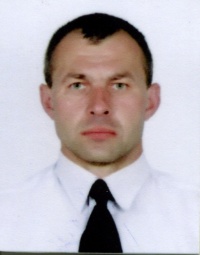 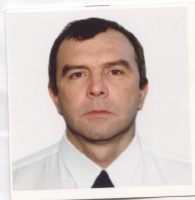 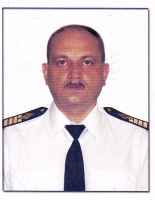 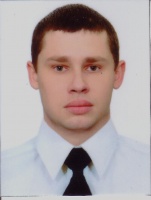 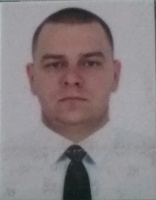 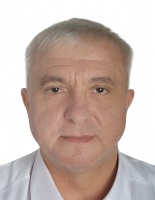 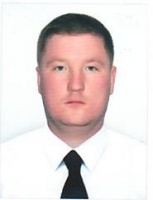 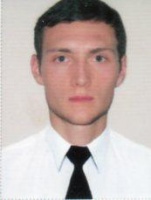 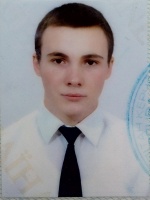 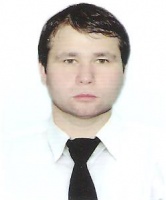 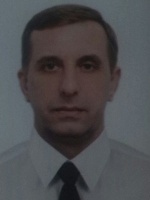 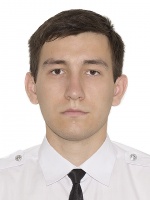 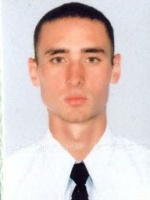 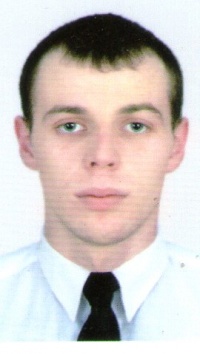 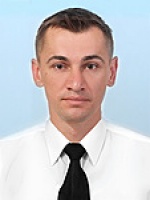 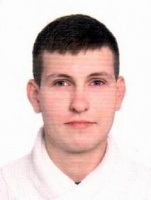 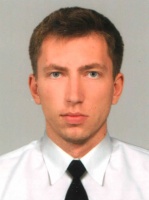 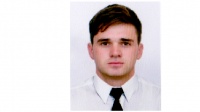 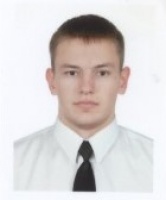 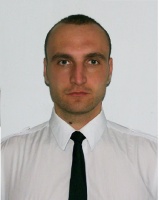 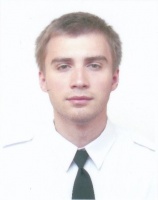 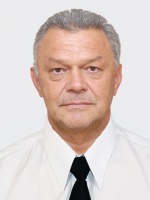 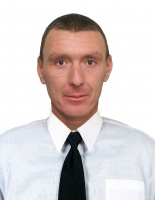 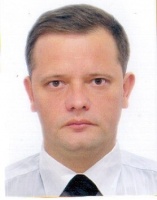 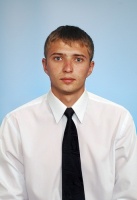 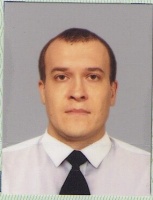 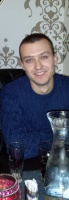 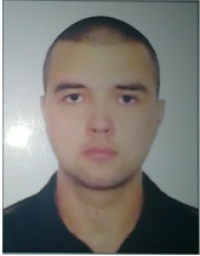 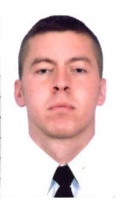 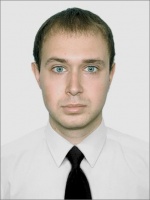 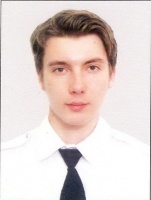 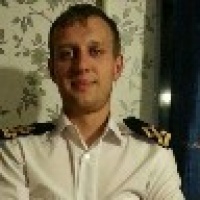 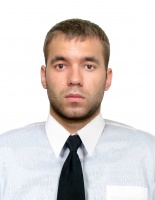 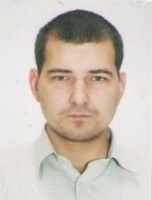 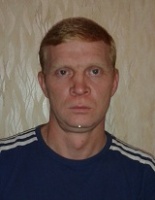 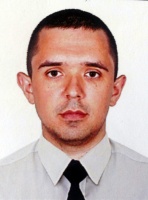 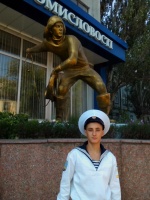 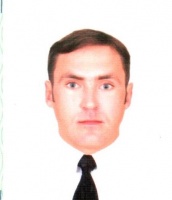 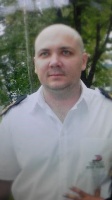 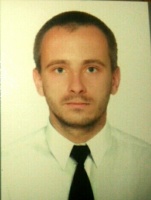 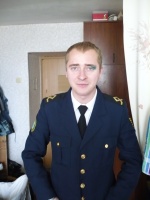 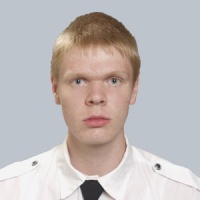 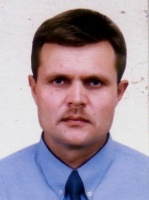 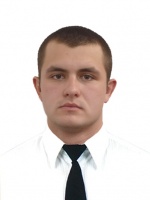 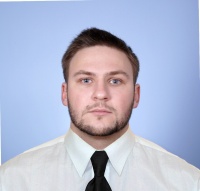 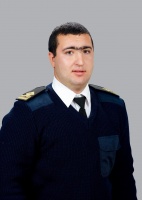 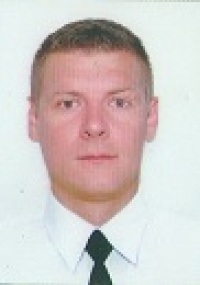 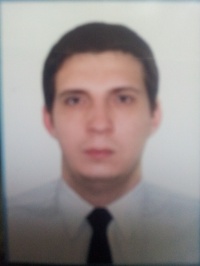 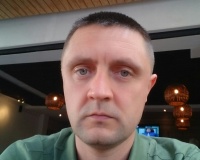 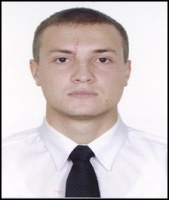 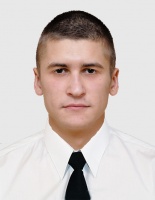 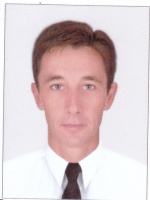 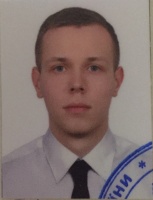 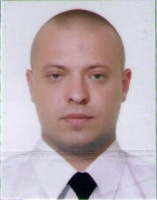 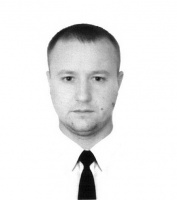 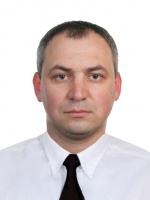 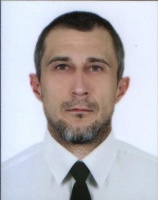 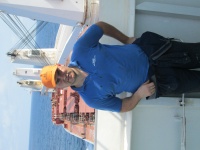 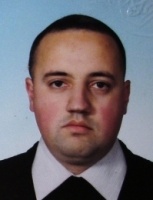 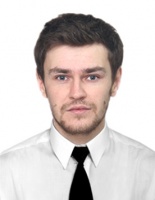 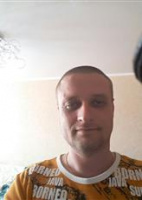 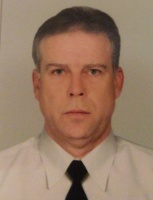 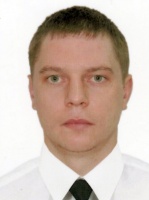 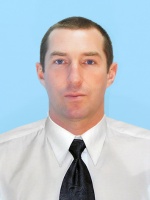 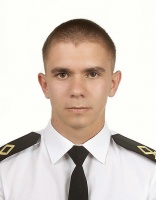 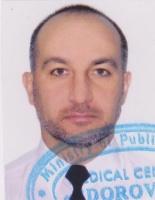 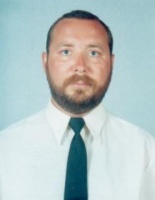 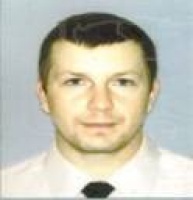 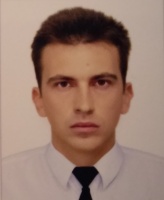 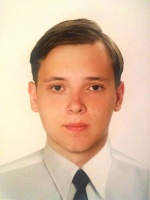 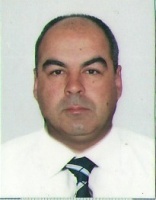 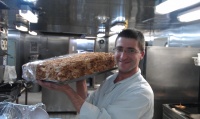 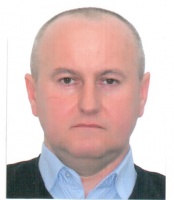 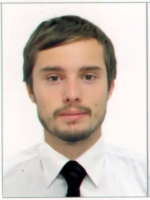 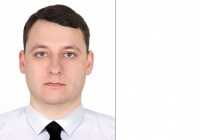 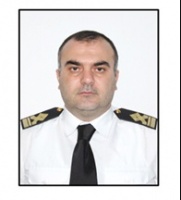 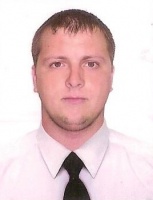 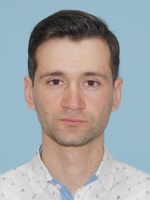 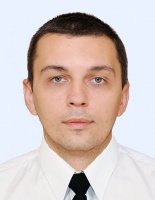 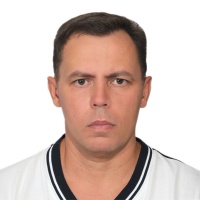 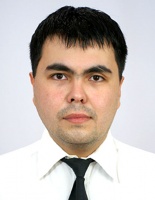 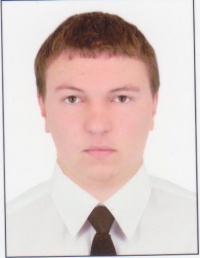 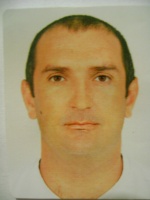 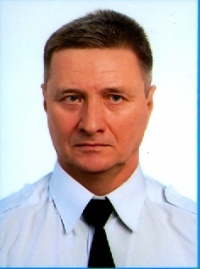 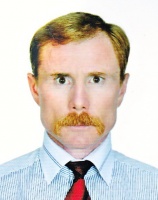 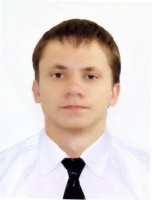 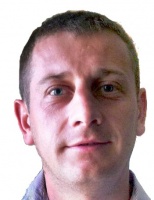 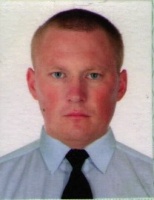 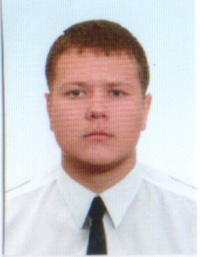 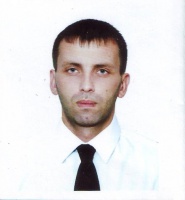 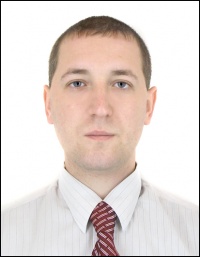 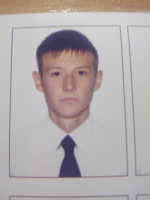 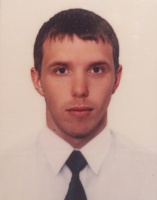 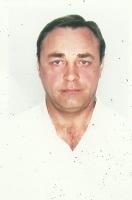 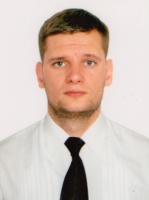 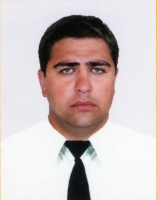 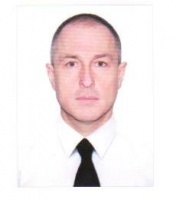 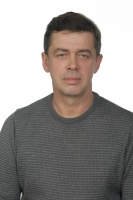 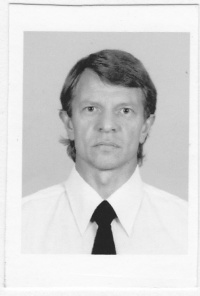 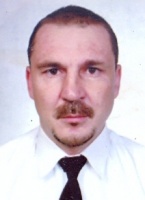 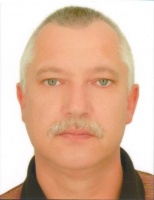 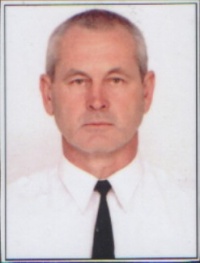 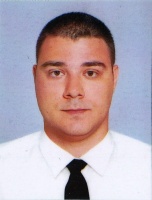 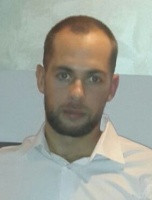 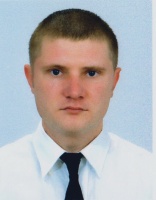 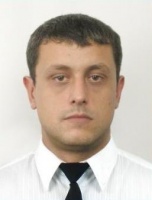 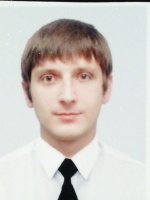 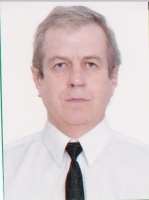 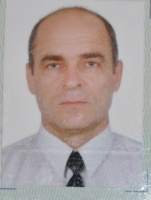 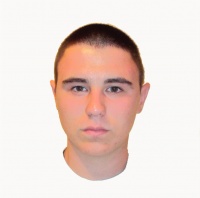 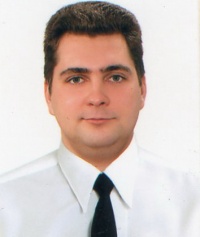 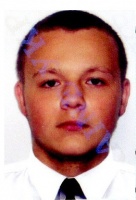 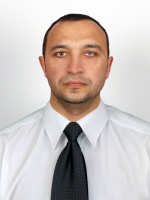 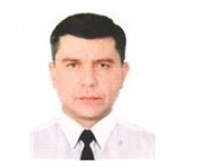 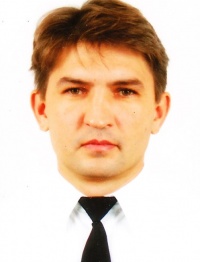 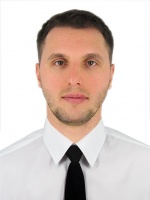 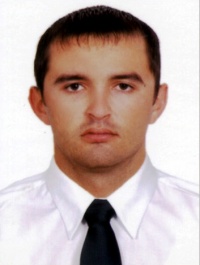 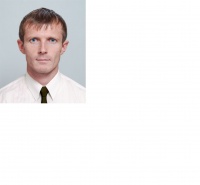 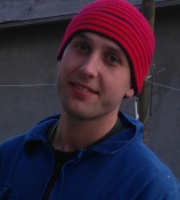 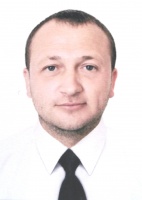 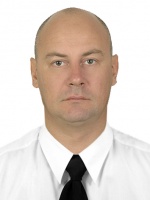 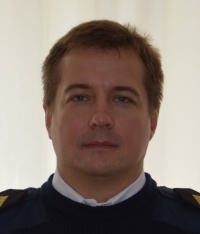 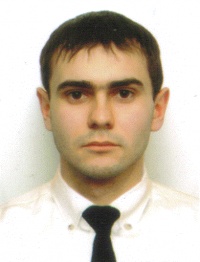 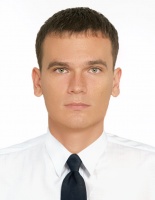 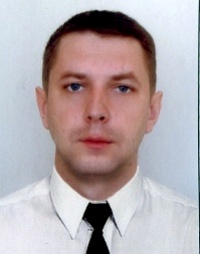 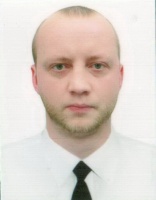 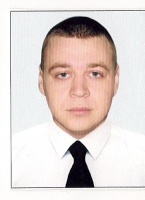 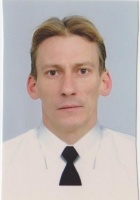 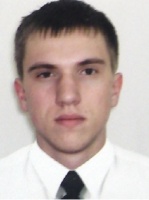 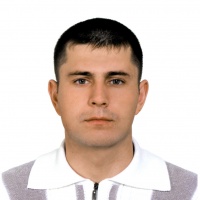 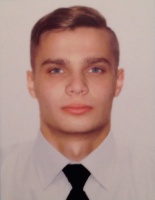 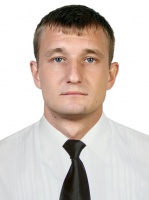 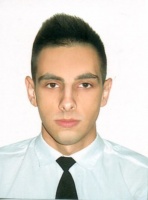 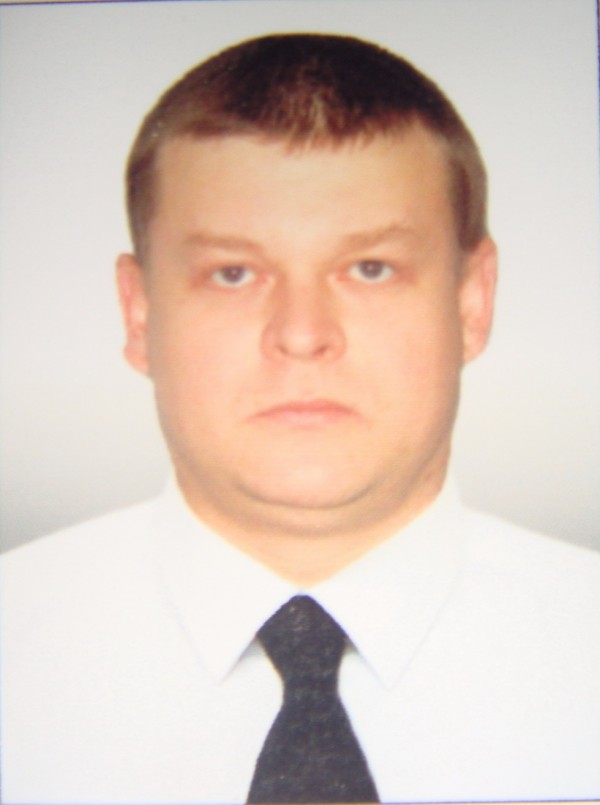 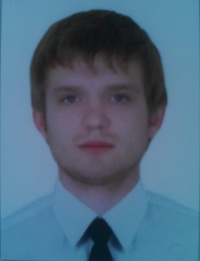 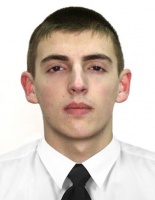 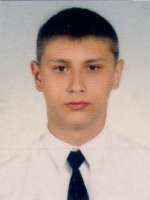 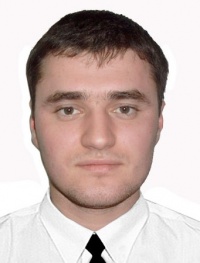 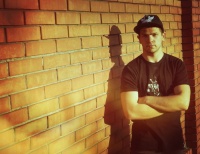 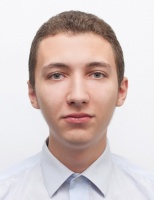 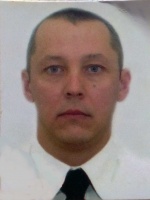 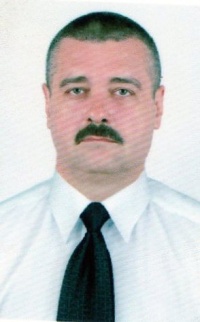 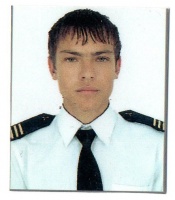 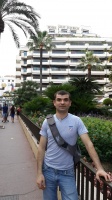 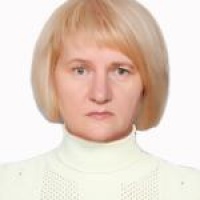 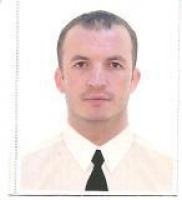 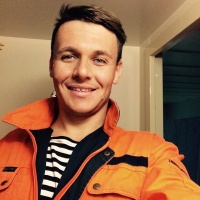 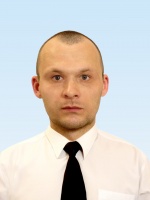 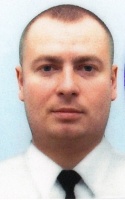 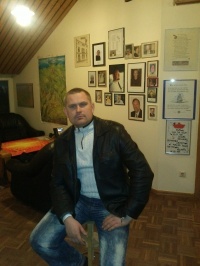 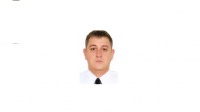 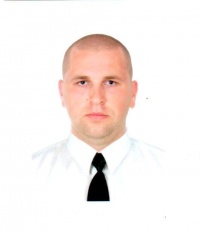 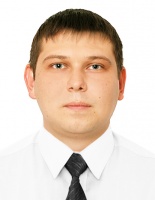 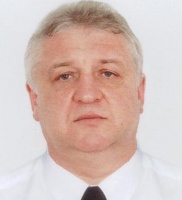 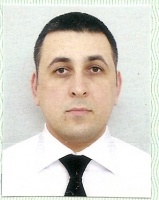 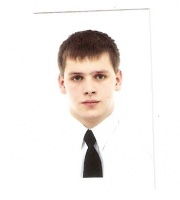 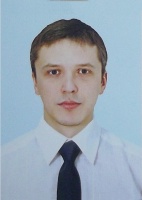 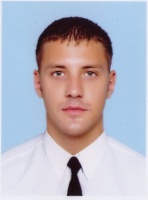 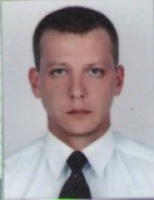 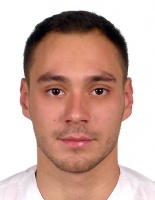 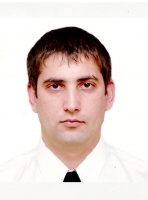 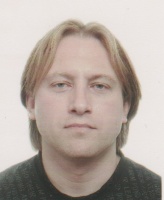 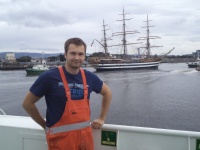 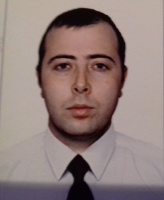 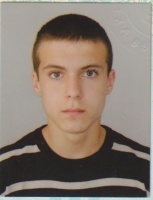 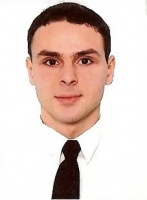 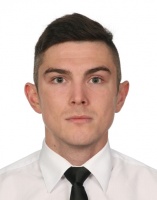 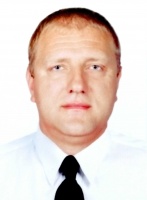 